Министерство образования и науки РФВологодский государственный университетФакультет производственного менеджмента и инновационных технологийКафедра «Автомобили и автомобильное хозяйство»Дисциплина «Организация безопасности дорожного движения»Журнал отчётов по практических занятияхВыполнил студент: Армеев А.С.Группа: МАХ-32Проверил: Фомягин Л.Ф.Вологда 2016Практическое занятие № 1интенсивность плотность пропускнойЦель работы: изучить интенсивность и плотность транспортных средств на перекрестке ул. Прокатова – ул. Горького, а так же пропускную способность остановки «ул. Прокатова» в сторону центра. Ход работы:Расчет интенсивности:Интенсивность движения (Na) – число транспортных средств, движущихся в определенном направлении или направлениях по данной полосе или дороге и проходящих через пункт наблюдения за фиксированный промежуток времени.Данные наблюдений:1. Дата проведения наблюдения: 21.04.162. Время проведения: 08:00-11:003. Количество транспортных средств: 2642, среди них:Легковые: 2378Автобусы: 96Грузовые и спецподвижной состав: 1684. Среднее значение мгновенных скоростей ТС на заданном участке: 40 км/ч5. Схема перекрестка: 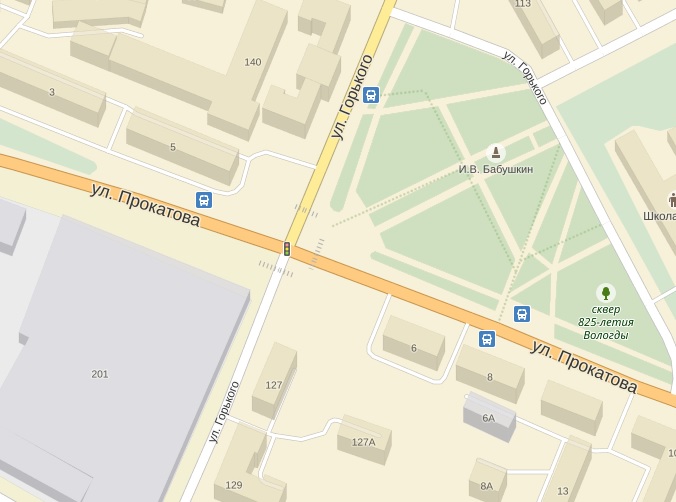 Общее число транспортных средств, проходящих через перекресток за 3 часа: 2642Плотность транспортного потока (qa) – число транспортных средств, приходящихся на 1 км протяженности дороги.qa=250 ТС/кмПропускная способность остановки «ул. Прокатова»:где i=1n-суммарное время задержки на остановке + время замедления и ускорения до и после остановки.Вывод: в ходе данного практического занятия, я изучил интенсивность движения и плотность транспортных средств на перекрестке ул. Прокатова – ул. Горького, а так же пропускную способность остановки «ул. Прокатова». Приобрел практические навыки по считыванию, разделению транспортных средств на категории, а так же по расчетам интенсивности движения, плотности транспортных средств и пропускной способности.Практическое занятие № 2Цель работы: изучить интенсивность и плотность транспортных средств на перекрестке ул. Северная – ул. Судоремонтная, а так же пропускную способность остановки «ул. Судоремонтная» в сторону центра. Ход работы:Расчет интенсивности:Интенсивность движения (Na) – число транспортных средств, движущихся в определенном направлении или направлениях по данной полосе или дороге и проходящих через пункт наблюдения за фиксированный промежуток времени.Данные наблюдений:1. Дата проведения наблюдения: 28.04.20162. Время проведения: 08:00-11:003. Количество транспортных средств: 2458, среди них:Легковые: 2231,Автобусы: 84,Грузовые и спецподвижной состав: 1434. Среднее значение мгновенных скоростей ТС на заданном участке: 45 км/ч5. Схема перекрестка: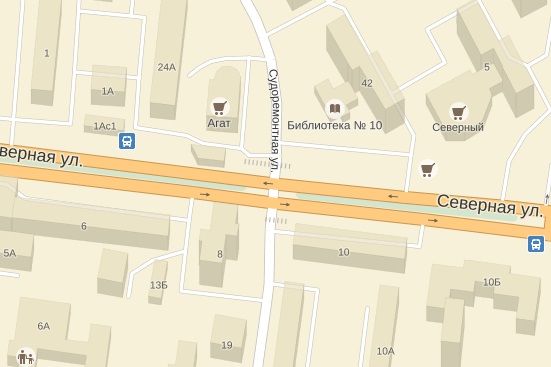 Общее число транспортных средств проходящих через перекресток за 3 часа: 2458Плотность транспортного потока (qa) – число транспортных средств, приходящихся на 1 км протяженности дороги.qa=150 Пропускная способность остановки «улица Судоремонтная»:где i=1n-суммарное время задержки на остановке + время замедления и ускорения до и после остановки.Вывод: в ходе данного практического занятия, я изучил интенсивность движения и плотность транспортных средств на перекрестке ул. Северная – ул. Судоремонтная, а так же пропускную способность остановки «ул. Судоремонтная». Приобрел практические навыки по считыванию, разделению транспортных средств на категории, а так же по расчетам интенсивности движения, плотности транспортных средств и пропускной способности.Практическое занятие № 3Цель работы: изучить интенсивность и плотность транспортных средств на перекрестке ул. Чернышевского – ул. Горького, а так же пропускную способность остановки «ул. Горького» из центра. Ход работы:Расчет интенсивности:Интенсивность движения (Na) – число транспортных средств, движущихся в определенном направлении или направлениях по данной полосе или дороге и проходящих через пункт наблюдения за фиксированный промежуток времени.Данные наблюдений:1. Дата проведения наблюдения: 05.05.20162. Время проведения: 08:00-11:003. Количество транспортных средств: 2976, среди них:Легковые: 2786,Автобусы: 63,Грузовые и спецподвижной состав: 1274. Среднее значение мгновенных скоростей ТС на заданном участке: 40 км/ч5. Схема перекрестка: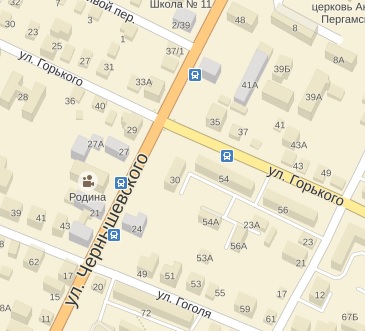 Общее число транспортных средств проходящих через перекресток за 3 часа: 2976Плотность транспортного потока (qa) – число транспортных средств, приходящихся на 1 км протяженности дороги.qa=110 Пропускная способность остановки «улица Горького»:где i=1n-суммарное время задержки на остановке + время замедления и ускорения до и после остановки.Вывод: в ходе данного практического занятия, я изучил интенсивность движения и плотность транспортных средств на перекрестке ул. Чернышевского – ул. Горького, а так же пропускную способность остановки «ул. Горького». Приобрел практические навыки по считыванию, разделению транспортных средств на категории, а так же по расчетам интенсивности движения, плотности транспортных средств и пропускной способности.Размещено на Allbest.ru